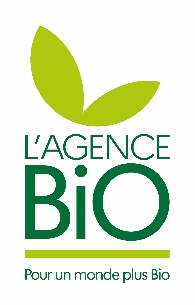 ATTESTATION SUR L’HONNEUR RELATIVE AUX AIDES « DE MINIMIS »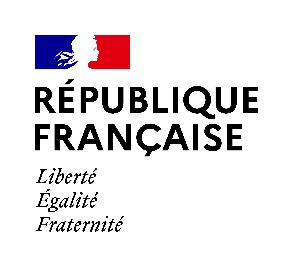 Nom :                                                            Prénom : Représentant(e) légal(e) de : Adresse : Code postal :                                               Ville :Aides de minimis entrepriseSi mon entreprise exerce des activités au titre desquelles elle a reçu des aides de minimis entreprise (en application du règlement (UE) n° 2023/2831 de la Commission européenne du  13 décembre 2023, relatif à l’application des articles 107 et 108 du traité sur le fonctionnement de l’Union Européenne aux aides de minimis  :J’atteste sur l’honneur :- A) avoir reçu (décision d'octroi ou, à défaut, montant payé) au cours des 36 mois précédant la demande d’aide la somme totale inscrite dans le tableau ci-dessous au titre des aides dites « de minimis » entreprise (en référence au règlement (UE) n° 2023/2831) :- B) avoir demandé mais pas encore reçu ni la décision correspondante ni le paiement relatif à la somme totale inscrite dans le tableau ci-dessous au titre des aides dites « de minimis » entreprise (en référence au règlement (UE) n° 2023/2831) :- C) demander, dans le présent formulaire, une aide relevant du régime « de minimis » entreprise (en référence au règlement (UE) n° 2023/2831) :- D) attester, dans le présent formulaire, ne pas avoir reçu d’aide relevant du régime « de minimis » entreprise (en référence au règlement (UE) n° 2023/2831) au cours des 36 mois précédant la demande d’aide ;Si la somme totale des montants d'aides de minimis entreprise reçus et demandés mais pas encore reçus [(A)+(B)+(C)] excède 300 000 €, l'aide demandée (C) dans le présent formulaire ne sera pas accordée.Aides de minimis dans le secteur de l'agricultureSi mon entreprise exerce, en plus des activités éligibles aux aides de minimis entreprise, des activités de production agricole primaire au titre desquelles elle a reçu des aides de minimis « agricole » (en application des règlements (UE) n° 1408/2013 de la Commission du 18 avril 2013 et n° 2019/316 de la Commission du 21 février 2019 dit « règlements de minimis agricole ») :J’atteste sur l’honneur :- D) avoir reçu (décision d'octroi ou, à défaut, montant payé) au cours de l’exercice fiscal en cours et des deux exercices fiscaux précédents la somme totale inscrite dans le tableau ci-dessous au titre des aides dites « de minimis » agricole (en référence aux règlements (UE) n° 1408/2013 et n° 2019/316) :- E) avoir demandé mais pas encore reçu ni la décision correspondante ni le paiement relatif à la somme totale inscrite dans le tableau ci-dessous au titre des aides dites « de minimis » agricole (en référence aux règlements (UE) n° 1408/2013 et n° 2019/316) :- F) demander, dans le présent formulaire, une aide relevant du régime « de minimis » agricole (en référence aux règlements (UE) n° 1408/2013 et n° 2019/316) :Si la somme totale des montants d'aides de minimis agricole reçus et/ou demandés mais pas encore reçus [(D)+(E)+(F)] excède20 000 €, l'aide demandée (C) dans le présent formulaire ne sera pas accordée.Aides de minimis dans le secteur de la pêcheSi mon entreprise exerce des activités dans le secteur de la pêche et de l’aquaculture au titre desquelles elle a reçu des aides de minimis pêche (en application du règlement (UE) n° 717/2014 de la Commission du 27 juin 2014, dit « règlement de minimis pêche »),J’atteste sur l’honneur :- G) avoir reçu et/ou demandé mais pas encore reçu, au cours de l’exercice fiscal en cours et des deux derniers exercices fiscaux la somme totale inscrite dans le tableau ci-dessous au titre des aides dites « de minimis » pêche (en application du règlement (UE) n° 717/2014) :Aides de minimis SIEGS'il a été confié à mon entreprise un service d'intérêt économique général (SIEG) au titre duquel elle a reçu des aides de minimis SIEG (en application du règlement (UE) n° 360/2012 de la Commission du 25 avril 2012 dit « règlement de minimis SIEG »).J’atteste sur l’honneur :- H) avoir reçu et/ou demandé mais pas encore reçu, au cours de l’exercice fiscal en cours et des deux exercices fiscaux précédents la somme totale inscrite dans le tableau ci-dessous au titre des aides dites « de minimis » SIEG (en application du règlement (UE) n° 360/2012) :BILANCases à cocher :□ Je déclare avoir mentionné sur le présent document l’ensemble des aides de minimis (entreprise, agricole, pêche et SIEG) reçues au cours des 36 mois ou de l’exercice fiscal en cours et des deux exercices fiscaux précédents, le cas échéant.□ Je m'engage à conserver tout document permettant de vérifier l’exactitude de la présente déclaration pendant dix (10) exercices fiscaux à compter du versement de l’aide demandée.Fait à ………………………………………, le………………………………………,Nom et prénom du représentant légal de l’entreprise, cachet (le cas échéant)Les informations sollicitées sont obligatoires. À défaut, votre demande ne pourra pas être traitée.NOTICE EXPLICATIVE1. Non cumul des plafonds d'aides de minimis au-delà du plafond le plus élevéLes entreprises ayant bénéficié :- d'aides de minimis agricole au titre de leurs activités de production agricole primaire (plafond de 20 000 €),- d'aides de minimis pêche au titre de leurs activités dans le secteur de la pêche ou de l'aquaculture (plafond de 30 000 €),- d'aides de minimis entreprise au titre de leurs activités non agricoles (plafond de 300 000 €),- d'aides de minimis SIEG (services d’intérêt économique général, plafond de 500 000 €) doivent remplir les attestations sur l’honneur correspondantes. Dans le cas où votre entreprise a bénéficié de plusieurs types d’aides de minimis, dans le respect de leur plafond individuel respectif :le plafond maximum d'aides est de 30 000 € en cumulant les aides de minimis agricole et pêche,le plafond maximum d'aides est de 200 000 € en cumulant les aides de minimis agricole, pêche et entreprise,le plafond maximum d'aides est de 500 000 € en cumulant les aides de minimis agricole, pêche, entreprise et SIEG.2. Transferts des encours de minimis en cas d'acquisition, fusion, scission d'une entrepriseSi votre entreprise :- a repris une autre société dans le cadre de fusions ou acquisitions, et/ou- a fait l'objet d'une scission en deux sociétés distinctes ou plus,elle doit tenir compte des aides de minimis reçues par la (ou les) entreprise(s) pré-existante(s) dans le calcul de son plafond d'aides de minimis.* En cas de fusion ou acquisition (reprise totale) d'une entreprise, la totalité des aides de minimis agricole et de minimis entreprise accordées à cette entreprise au cours de l'année fiscale en cours et des deux années fiscales précédentes sont à comptabiliser dans le cumul des aides de minimis agricole et entreprise du repreneur. Afin d'identifier ces aides considérées comme transférées à votre entreprise lorsque vous remplissez les différentes attestations sur l’honneur, le numéro SIREN auquel elles ont été payées doit être indiqué.Si la somme des aides de minimis agricole, ainsi comptabilisées dans le cumul des aides de minimis agricole du repreneur, génère un dépassement de plafond d'aides de minimis, il ne sera pas demandé au repreneur de remboursement dans la mesure où ces aides ont été légalement octroyées. Par contre, le repreneur ne pourra pas être éligible à de nouvelles aides de minimis agricole tant que le plafond d'aides de minimis agricole calculé sur trois exercices fiscaux glissants ne sera pas repassé en dessous de 20 000€.Si la somme des aides de minimis entreprise, ainsi comptabilisées dans le cumul des aides de minimis entreprise du repreneur, génère un dépassement de plafond d'aides de minimis, il ne sera pas demandé au repreneur de remboursement dans la mesure où ces aides ont été légalement octroyées. Par contre, le repreneur ne pourra pas être éligible à de nouvelles aides de minimis entreprise tant que le plafond d'aides de minimis entreprise calculé sur trois exercices fiscaux glissants ne sera pas repassé en dessous de 200 000€.* En cas de scission en deux entreprises distinctes ou plus, il faut répartir les aides de minimis entreprise et de minimis agricole reçues avant la scission entre les différentes sociétés (résultant de la scission) en ne retenant dans le plafond d'aide de minimis de chacune que la part des aides de minimis versées au titre des activités conservées par celle-ci. Si une telle allocation n'est pas possible, les aides de minimis sont alors réparties proportionnellement sur la base de la valeur comptable du capital des nouvelles entreprises à la date effective de la scission.3. Notion « d'entreprise unique »Le numéro SIREN est le seul sous lequel les aides de minimis peuvent être comptabilisées. Des sociétés ayant un numéro SIREN commun, mais disposant chacune d'un numéro SIRET qui lui est propre, constituent une entreprise unique au sens de la réglementation européenne en matière d'aides d’État.Si votre entreprise agricole relève de la définition « d'entreprise unique », vous disposez d'un seul plafond d'aides de minimis agricole de 20 000 € commun à l'ensemble des entreprises assimilées à une seule et même « entreprise unique ». Dans ce cas, il faut absolument vérifier en complétant les attestations sur l’honneur que votre entreprise comptabilise bien à la fois les aides de minimis qui lui ont été octroyées avec celles des autres sociétés composant l'entreprise unique au titre des règlements (UE) n° 1408/2013 et n° 2019/316. Ainsi, l'attestation sur l'honneur prévoit que pour chaque aide de minimis octroyée soit indiquée le numéro SIREN de la société l’ayant reçue au sein de l'entreprise unique.vous disposez d'un seul plafond d'aides de minimis entreprise de 300 000 € commun à l'ensemble des entreprises assimilées à une seule et même « entreprise unique ». Dans ce cas, il faut absolument vérifier en complétant les attestations sur l’honneur que votre entreprise comptabilise bien à la fois les aides de minimis qui lui ont été octroyées avec celles des autres sociétés composant l'entreprise unique au titre du règlement (UE) n° 2023/2831. Ainsi, l'attestation sur l'honneur prévoit que pour chaque aide de minimis octroyée soit indiquée le numéro SIREN de la société l’ayant reçue au sein de l'entreprise unique.Par ailleurs, sont également considérées comme une entreprise unique, deux ou plusieurs sociétés ayant des numéros SIREN différents et entretenant entre elles au moins l'une des quatre relations suivantes :- une entreprise a la majorité des droits de vote des actionnaires ou associés d'une autre entreprise, ou- une entreprise a le droit de nommer ou révoquer la majorité des membres de l'organe d'administration, de direction ou de surveillance d'une autre entreprise, ou- une entreprise a le droit d'exercer une influence dominante sur une autre entreprise en vertu d'un contrat conclu avec celle-ci ou en vertu d'une clause des statuts de celle-ci, ou- une entreprise actionnaire ou associée d'une autre entreprise contrôle seule, en vertu d'un accord conclu avec d'autres actionnaires ou associés de cette autre entreprise, la majorité des droits de vote des actionnaires ou associés de celle-ci.4. Entreprises en difficultéLes entreprises faisant l'objet d'une procédure collective d'insolvabilité ne sont pas éligibles aux aides de minimis octroyées sous forme de prêts ou de garanties.5. Autres précisionsComment savoir si une aide est qualifiée d’aide de minimis agricole ? La nature « de minimis » de l'aide est précisée sur le dossier de demande d'aide. Ce dossier fait référence aux règlements (UE) n° 1408/2013 et n° 2019/316 lorsqu'il s'agit d'une aide de minimis agricole. Les aides de minimis agricole peuvent prendre différentes formes (fonds d’allègement des charges, prise en charges de cotisations sociales, crédits d'impôts, aides de crises, etc.). En cas de doute, vous pouvez appeler l'autorité publique responsable de l'instruction de l'aide (DDT(M), services fiscaux, MSA, collectivités territoriales, etc.).Comment savoir si une aide est qualifiée d’aide de minimis entreprise ? La nature « de minimis » de l'aide est précisée sur le dossier de demande d'aide. Ce dossier fait référence au règlement (UE) n° 2023/2831  lorsqu'il s'agit d'une aide de minimis entreprise. En cas de doute, vous pouvez appeler l'autorité publique responsable de l'instruction de l'aide (DDT(M), services fiscaux, MSA, collectivités territoriales, etc.).Comment calculer le plafond si vous avez bénéficié d'une aide de minimis à titre personnel (par exemple sous forme de prise en charge de cotisations sociales) et que vous exercez votre activité au sein de différentes entreprises agricoles (plusieurs SIREN) ?Vous devez répartir le montant de l'aide, au choix : soit à parts égales entre les différentes entreprises agricoles, soit au prorata du revenu provenant de chaque société.Intitulé de l'aideNuméro SIREN de l'entreprise bénéficiaire (9 chiffres)Date de la décision d'octroi (ou date de paiement si absence de décision)Montant figurant dans la décision d'octroi (ou montant payé si absence de décision) Total (A) des montants d'aides de minimis entreprise déjà reçusTotal (A) des montants d'aides de minimis entreprise déjà reçusTotal (A) =€Intitulé de l'aideNuméro SIREN de l'entreprise bénéficiaire (9 chiffres)1Date de la demandeMontant demandé Total (B) des montants d'aides de minimis entreprise déjà demandés mais pas encore reçusTotal (B) des montants d'aides de minimis entreprise déjà demandés mais pas encore reçusTotal (B) =€Montant (C) de l'aide demandée dans le présent formulaire(C) =€Total [(A)+(B)+(C)] des montants à comptabiliser sous le plafond de minimis entreprise(A)+(B)+(C) =€Date de démarrage de l’exercice fiscalDate de démarrage de l’exercice fiscalIntitulé de l'aideNuméro SIREN de l'entreprise bénéficiaire (9 chiffres)1Date de la décision d'octroi(ou date de paiement si absence de décision)Montant figurant dans la décision d'octroi(ou montant payé si absence de décision)Total (D) des montants d'aides de minimis agricole déjà reçusTotal (D) des montants d'aides de minimis agricole déjà reçusTotal (D) =€Intitulé de l'aideNuméro SIREN de l'entreprise bénéficiaire (9 chiffres) 1Date de la demandeMontant demandéTotal (D) des montants d'aides de minimis agricole demandés mais pas encore reçusTotal (D) des montants d'aides de minimis agricole demandés mais pas encore reçusTotal (D) =€Montant (F) de l'aide demandée dans le présent formulaire(F) =€Total [(D)+(E)+(F)] des montants à comptabiliser sous le plafond de minimis agricole(D)+(E)+(F) =€Date de démarrage de l’exercice fiscalDate de démarrage de l’exercice fiscalIntitulé de l'aideNuméro SIREN de l'entreprise bénéficiaire (9 chiffres)1Date de la décision d'octroi(ou date de paiement si absence de décision) ou de demande de l’aide non encore perçueMontant figurant dans la décision d'octroi(ou montant payé si absence de décision) ou montant demandé si l’aide n’a pas été encore reçueTotal (G) des aides reçues et/ou demandées mais pas encore reçues au titre du régime d'aides de minimis pêcheTotal (G) des aides reçues et/ou demandées mais pas encore reçues au titre du régime d'aides de minimis pêcheTotal (G) =€Intitulé de l'aideNuméro SIREN de l'entreprise bénéficiaire (9 chiffres)1Date de la décision d'octroi(ou date de paiement si absence de décision) ou de demande de l’aide non encore perçueMontant figurant dans la décision d'octroi(ou montant payé si absence de décision) ou montant demandé si l’aide n’a pas été encore reçueTotal (H) des aides reçues et/ou demandées mais pas encore reçues au titre du régime d'aides de minimis SIEGTotal (H) des aides reçues et/ou demandées mais pas encore reçues au titre du régime d'aides de minimis SIEGTotal (H) =€Total des montants des aides de minimis entreprise, agricole, pêche et SIEG reçus et/ou demandés mais pas encore reçus(A)+(B)+(C)+(D)+(E)+(F)+(G)+(H) =€Date de démarrage de l’exercice fiscalDate de démarrage de l’exercice fiscal